CALENDARUL ALEGERILOR PENTRU FUNCŢIILE DIN CADRUL CONSILIULUI ELEVILOR14– 18 septembrie 2020: Prelucrarea metodologiei în Adunarea Generală a Consiliului Şcolar al Elevilor;21 – 25 septembrie 2020: Depunerea dosarelor de candidatură în format fizic pentru consiliile şcolare ale elevilor;21 – 25 septembrie 2020: Evaluarea şi validarea dosarelor de candidatură;5 – 9 octombrie 2020: Desfăşurarea campaniei electorale;12 – 16 octombrie 2020: Desfăşurarea alegerilor pentru funcţiile din cadrul consiliului şcolar al elevilor;                                                                           Consilier educativ,                                                                             Prof. Fira Lăcrămioara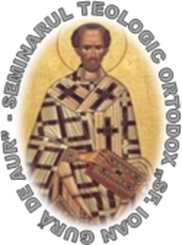        INSPECTORATUL ŞCOLAR JUDEŢEAN – VASLUI  EPISCOPIA HUŞILORSEMINARUL TEOLOGIC ORTODOX ,,SF. IOAN GURĂ DE AUR”  HUŞIStr. I. Al. Angheluş, nr. 1, mun. Huşi, jud. VasluiTel./fax: 0235/471599web:www.seminarulteologichusi.ro;  e-mail: seminarulteologichusi@yahoo.com